                 PROPOSIÇÕES 04 – Vereador Silvio Roberto Portz                 INDICAÇÃO 05/2021        Indico ao Excelentíssimo Senhor Prefeito Municipal em conjunto com a Secretaria de Obras e da Agricultura ouvido o plenário, para que após passar o período de intempéries, dê uma atenção especial a todas estradas do município e também as entradas e acesso dos agricultores.                                                 MENSAGEM JUSTIFICATIVA:                   Senhor Presidente;                   Senhores Vereadores:  Devido as chuvas, enxurradas e vendavais nossas estradas estão em péssimas condições de tráfego. Assim venho requerer que toda atenção do município volte neste momento para as estradas do nosso interior.                                                             Atenciosamente,                                          Bom Retiro do Sul, 02 de fevereiro de 2021.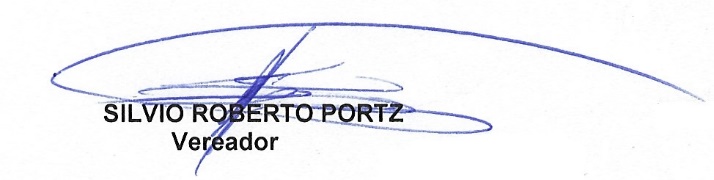 